Станок SUPERSAN 05 (комбинированный)Станок имеет 1 отрезной диск, пилит под углом 45 и 90 градусов. 1 фрезер, фрезерует 2 паза под шпонку. 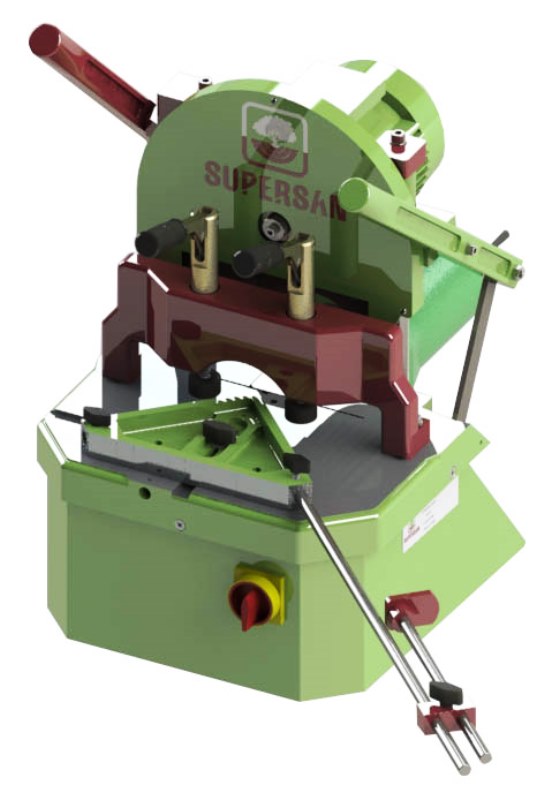 Обработка одной заготовки с одной стороны. Станок комплектуется качественным немецким инструментом Schaffer. На данный станок, как и на всех станки Supersan, электрика поставляется Тайваньской фирмой TENDПолучаемые изделия: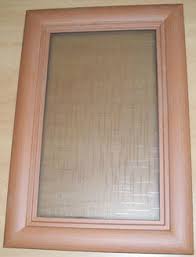 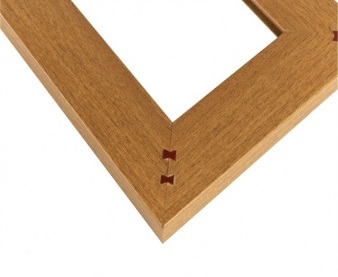 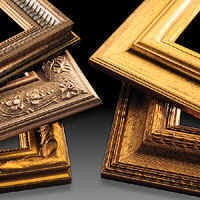 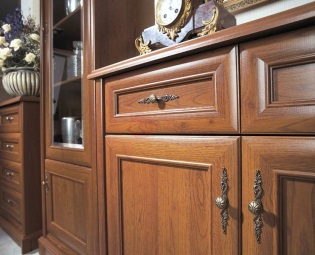 ТЕХНИЧЕСКИЕ ХАРАКТЕРИСТИКИОтличительные особенности станка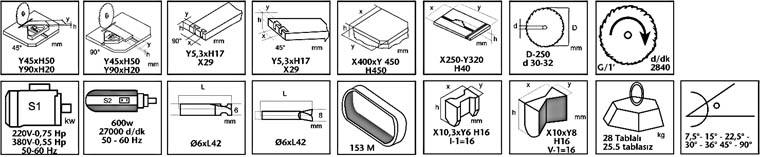 В комплект поставки входит пильный диск Schaffer и фрезы «Ласточкин хвост»ПитаниеОднофазное, 220 вольт / 50 герцУправлениеРучноеФрезерный узел0,75 кВт 27000 об./мин.Пильный узел0,55 кВт, 3000 об/минМаксимальная ширина обрабатываемой детали:90ммМаксимальная высота обрабатываемой детали 50ммМасса станка30 кгГабариты станка (упаковка)650мм/400 мм/650 ммСоединительный элементшпонка «Ласточкин хвост» (W2 Hoffmann)Пильный диск250 мм х 30мм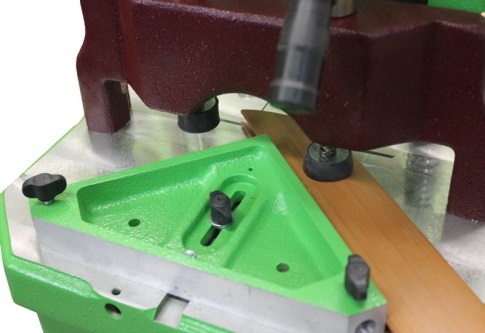 Направляющий треугольник  даёт угол 45 и 90 градусов.пильный узел опускается строго вертикально, что исключает возможность сбивания угла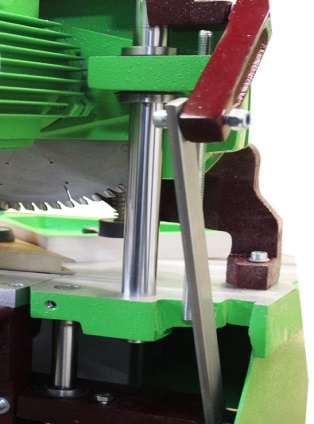 Система перемещения состоит из направляющих валов из высокоуглеродистой хромированной подшипниковой стали  и подшипников линейного перемещения, что даёт возможность долгосрочной полезной  эксплуатации оборудования.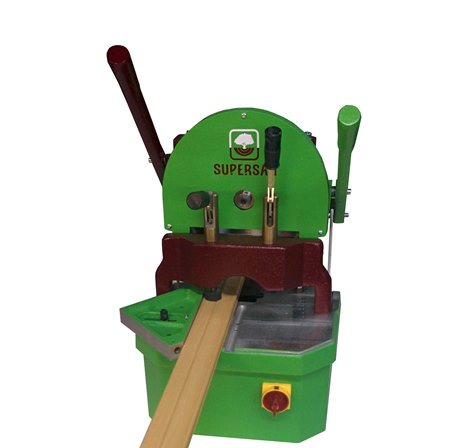 Возможность обработки заготовки под углом 90 градусов